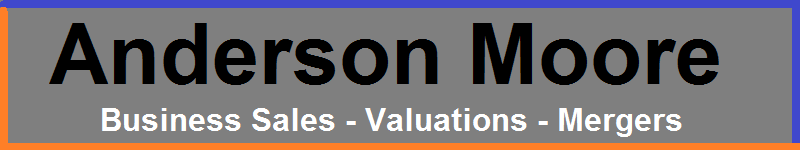 Do you want a quick, no obligation, valuation on your business or company?  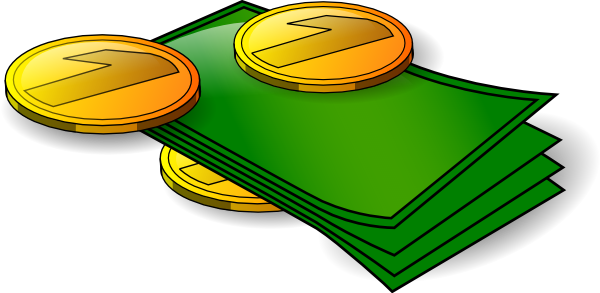 Please complete and return the form below together with a copy of your most recent accounts and I’ll be in touch soonKind regards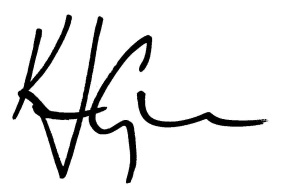 Keith GreenPartnerAnderson Moorekeith@andersonmoore.co.uk             Tel: 01256 770907CONFIDENTIAL VALUATION FACT FIND CONFIDENTIALPlease use a separate page for any extra information if necessaryTRADING NAME:					OWNERS FULL NAME(S): ADDRESS OF BUSINESS				CORRESPONDENCE OR PRIVATE ADDRESSPostcode						Postcode Website Address Tel: Business    			     Home/Mobile                                  (Please advise which number you prefer for confidential contact)Email:                                  (Please provide your preferred email address for confidential contact) 		 THE BUSINESS      Type/Products/Services, Customers, Marketing/Advertising, Contracts, Patents/Licences, Complexity/Skills required, Level of Vendor Involvement, Training/Handover provided, Length Owned, Length Established, Status (Ltd Co/Sole trader. For E-commerce businesses please see supplementary questionnaire at the end of this Fact Find.LOCATION      Suitability/Competition, Demographics, Infrastructure/Parking	PREMISES     Type/Detached/Storeys, Is the business on the Ground Floor, First Floor etc., is there any disabled access? State of repair, No. of rooms. No. of e.g. tills, counters, specialist displays etc. Suitability for Trade, Other Usage Consents Band, Dimensions; all rooms/areas, Security, Staff Parking/Facilities, Kitchen, W.C. etc. Is the business relocatable? What size/type of premises required?Have you got an Energy Performance Certificate for your premises?  This is now a compulsory requirement before the business is marketed (unless the business is to be relocated e.g. eCommerce).LIVING ACCOMMODATION (if appropriate)  List Rooms & Dimensions, Self Cont./Letting Potential, Garden/Garage, State of repair/HeatingTENURE   Freehold/Leasehold/Flexible, Rent/Rates/Council tax, Length of Lease/Unexpired, Reviews/Frequency, TermsFIXTURES & FITTINGS  List major items/Value/Age (including IT equipment), Items on lease/HP, Vehicles; Type/Mileage, Telephone system, Any specialist software and licence fees. Intellectual Property. Domain Names.STAFF     No. full/part time/contract, Duties/Hours, Length of Service/Age/M/F, Are all staff required? Will staff stay after sale? Redundancy liability? Pension provisions? Vendor Involvement, Will vendor stay on? Wagebill Inc./Exc.N.I.TRADING HOURS        List Hours, Restrictions, Scope for increased /reduced hoursACCOUNTS  Please send a copy of the last 3 years accounts, Last 4 quarters VAT returns, If no a/c's, when available or please send any available accounting or bookkeeping information.  Please add any comments hereMISCELLANEOUS     Stock Value, inc./exc.? Franchise Fees/Payments, Business Trends e.g. new customer contracts, business in decline/growth etc.POTENTIAL / EXPANDABILITY     Does the business have potential for growth or expansion, new branches etc.  Please explain.Typical Monthly ExpensesPlease provide the regular current monthly expenses of the businessShow any expected increases/decreases in overheads (e.g. Rent rises, Rates reviews etc.) and when these are due.Rent					£______________Rates 					£______________Water rates				£______________Service Charges			£______________Salaries incl NIC.			£______________  excluding owner(s)Light/Heat/Power			£______________Motor [if needed]			£______________Depreciation/Capital Expenditure	£______________ cost to keep up to date?Business Insurance 			£______________Buildings Insurance			£______________Internet/Web Hosting			£______________ Ebay 					£______________Amazon				£______________ or play.com or similarWeb Marketing/SEO etc.		£______________ Google / Pay-per-Click			£______________Software Licences etc.			£______________Telephone				£______________Accountancy				£______________Advertising (offline)			£______________ Type(s) __________________________________Printing/Stationery 			£______________Equipment/ Leases			£______________Credit Cards				£______________Sundries				£______________Bank Charges				£______________Other__________________		£______________ e.g. subscriptions, consultancy or professional feesOther__________________		£______________ Total expenses			£______________Owner(s) Salary/Drawings		£______________ (or other “owner specific” expenses) SALES BREAKDOWN  Month by MonthThese are intended as a guide to the business’ monthly turnover.  If this information is available as a Sage, Quickbooks, Excel or similar printout that will be fine.FINANCIAL YEAR 2010-11Other Notes or Comments:FINANCIAL YEAR 2011-12	FINANCIAL YEAR 2012-13SUPPLEMENTARY QUESTIONNAIRE FOR WEB/E-COMMERCE BUSINESSESSite Name(s) …………………………………………………..Please supply latest audited accounts figures, and up-to-date management figures How much stock do you hold?  What is your average margin on sales?How much room is required for stock, packaging and office administration?Do you dropship?  If so how much of your business is dropship versus sales from stock? If dropship, how are returns/warranty issues handled?If your site is not eCommerce, how do you generate revenue?  Please provide an approximate breakdown.Age of business and owners details for the duration of business life.Is the business a ltd co. partnership or sole trader?Are you VAT registered?Suppliers contract details and locationsSize of customer database  Details of what is (or could be) included within the saleLocation details and structure of existing set upReason for sellingDetails of the CMS system.  Domain names included in saleCopies of recent Google Analytics, preferably 24 months worth (or other analytics/traffic data if GA not used) showing traffic, revenues, average sales per orderWho updates the website?Are any assets held outside of the business (e.g. if a ltd co. are the domain names or any leases/licences owned by the company or an individual?)Number of office/warehouse staffHosting costsCan hosting be switched to another provider?SEO and/or PPC costs (typical monthly)Other costs e.g. Ebay, Amazon, play.com etc.Web designer and title of website being soldWebsite or Ecommerce software / platformMerchant Account detailsAny Facebook, Twitter or other social networking pages?Is your site compliant with the EU “Cookie” Law? (from 26th May 2012) ?Is the site enabled to work on smartphones and other handheld devices?  (If not, what work would be required to do so?)MonthSales £MonthSales £MonthSales £